Publicado en Madrid, Segovia el 08/05/2024 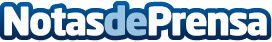 Maniac Ediciones lanza 'Ni rastro de humanidad', última novela de A.G. NovakUn intenso thriller que se pregunta lo que sucedería "si nos dejásemos llevar por nuestros peores impulsos"Datos de contacto:Mar MorenoManiac Ediciones921 400 947Nota de prensa publicada en: https://www.notasdeprensa.es/maniac-ediciones-lanza-ni-rastro-de-humanidad_1 Categorias: Nacional Literatura Madrid Entretenimiento http://www.notasdeprensa.es